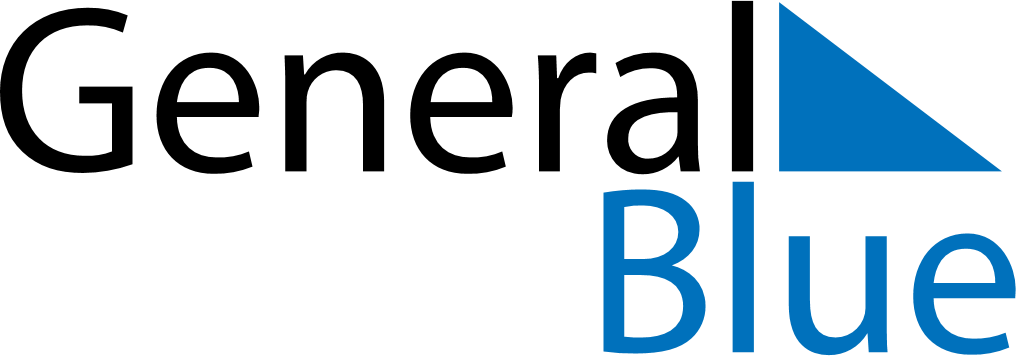 November 2024November 2024November 2024November 2024November 2024November 2024Shimabara, Nagasaki, JapanShimabara, Nagasaki, JapanShimabara, Nagasaki, JapanShimabara, Nagasaki, JapanShimabara, Nagasaki, JapanShimabara, Nagasaki, JapanSunday Monday Tuesday Wednesday Thursday Friday Saturday 1 2 Sunrise: 6:36 AM Sunset: 5:27 PM Daylight: 10 hours and 51 minutes. Sunrise: 6:37 AM Sunset: 5:26 PM Daylight: 10 hours and 49 minutes. 3 4 5 6 7 8 9 Sunrise: 6:38 AM Sunset: 5:26 PM Daylight: 10 hours and 48 minutes. Sunrise: 6:38 AM Sunset: 5:25 PM Daylight: 10 hours and 46 minutes. Sunrise: 6:39 AM Sunset: 5:24 PM Daylight: 10 hours and 44 minutes. Sunrise: 6:40 AM Sunset: 5:23 PM Daylight: 10 hours and 42 minutes. Sunrise: 6:41 AM Sunset: 5:22 PM Daylight: 10 hours and 41 minutes. Sunrise: 6:42 AM Sunset: 5:22 PM Daylight: 10 hours and 39 minutes. Sunrise: 6:43 AM Sunset: 5:21 PM Daylight: 10 hours and 37 minutes. 10 11 12 13 14 15 16 Sunrise: 6:44 AM Sunset: 5:20 PM Daylight: 10 hours and 36 minutes. Sunrise: 6:45 AM Sunset: 5:19 PM Daylight: 10 hours and 34 minutes. Sunrise: 6:46 AM Sunset: 5:19 PM Daylight: 10 hours and 33 minutes. Sunrise: 6:46 AM Sunset: 5:18 PM Daylight: 10 hours and 31 minutes. Sunrise: 6:47 AM Sunset: 5:18 PM Daylight: 10 hours and 30 minutes. Sunrise: 6:48 AM Sunset: 5:17 PM Daylight: 10 hours and 28 minutes. Sunrise: 6:49 AM Sunset: 5:16 PM Daylight: 10 hours and 27 minutes. 17 18 19 20 21 22 23 Sunrise: 6:50 AM Sunset: 5:16 PM Daylight: 10 hours and 25 minutes. Sunrise: 6:51 AM Sunset: 5:15 PM Daylight: 10 hours and 24 minutes. Sunrise: 6:52 AM Sunset: 5:15 PM Daylight: 10 hours and 23 minutes. Sunrise: 6:53 AM Sunset: 5:14 PM Daylight: 10 hours and 21 minutes. Sunrise: 6:54 AM Sunset: 5:14 PM Daylight: 10 hours and 20 minutes. Sunrise: 6:55 AM Sunset: 5:14 PM Daylight: 10 hours and 19 minutes. Sunrise: 6:55 AM Sunset: 5:13 PM Daylight: 10 hours and 17 minutes. 24 25 26 27 28 29 30 Sunrise: 6:56 AM Sunset: 5:13 PM Daylight: 10 hours and 16 minutes. Sunrise: 6:57 AM Sunset: 5:13 PM Daylight: 10 hours and 15 minutes. Sunrise: 6:58 AM Sunset: 5:12 PM Daylight: 10 hours and 14 minutes. Sunrise: 6:59 AM Sunset: 5:12 PM Daylight: 10 hours and 13 minutes. Sunrise: 7:00 AM Sunset: 5:12 PM Daylight: 10 hours and 12 minutes. Sunrise: 7:01 AM Sunset: 5:12 PM Daylight: 10 hours and 11 minutes. Sunrise: 7:02 AM Sunset: 5:12 PM Daylight: 10 hours and 10 minutes. 